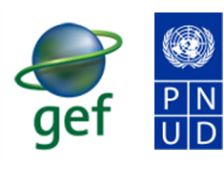 INFORME DE AVANCE DEL PROYECTO(para ser completado por la ONG/OB beneficiaria)1.	ANTECEDENTESNúmero de Informe: IINúmero de Proyecto: COS/SGP/FSP-OP5/BD/Y1/12/03Título: Recuperación y Protección del Recurso Hídrico y Especies Nativas de las Cuenca ¨Peña Bruja”Organización: Asociación de Acueducto de Santiago de PalmaresDirector del Proyecto o Responsable: Eduardo Rojas CarranzaDirección de la Organización: De la escuela Presbítero Venancio de Oña y Martínez de Santiago 150m. al suroeste, Palmares, Alajuela.Teléfono: 24533458	Fax: 24533458		correo-electrónico: asadasantiago@yahoo.comFecha de inicio y finalización del proyecto: Inicio 1 de Febrero del 2012 y Finalización 1 Febrero del 2014.Cambios (si los hay) en las fechas de inicio y terminación: Inicio 1 de junio del 2012 y Finalización 31 de Enero del 2014.Periodo que cubre el reporte: 01/12/2012 al 31/07/2013Informe hecho por:Nombre: Eduardo Rojas CarranzaCargo: Presidente de la Asociación de Acueducto de Santiago de Palmares.Firma:Fecha:I.  Informe Narrativo (favor usar tanto espacio como sea necesario).8.  Solicitud para la revisión del presupuesto: Favor indicar aquí si usted desea autorización para incrementar cualquier línea de presupuesto y cual línea se reducirá producto de este cambio, considerando que el costo total del proyecto deberá mantenerse al mismo nivel.   Usar el formato siguiente: **  Toda modificación ya sea en presupuesto o actividades del proyecto, así como cambio en fecha de terminación, requieren de una enmienda al Convenio firmado con y  de Servicios a Proyectos de las Naciones Unidas (UNOPS).NOTA: Se agrega una carpeta de “Anexos”, que contiene información importante del proyecto.N° de Beneficiarios: 147Hombres: 104Mujeres: 43Solicitud de desembolsoColones/$ (511.14)Monto de la donación$21,000.ooFondos recibidos del PPD hasta la fecha¢ 9,660,546.ooFondos PPD gastados hasta la fecha¢ 8,643,623.51Balance¢ 2,090,316.49Desembolso Solicitado al PPD$ 2,100.ooSECCION C: IMPLEMENTACION DEL PROYECTO1. Objetivos Principales Objetivo General:Establecer un programa para la recuperación del sector de  con el apoyo de estudiantes y pobladores de Santiago.Objetivos Específicos:Establecer un programa para la recuperación del sector de  con el apoyo de estudiantes y pobladores de Santiago. Promover la implementación de un programa de Educación Ambiental para integrar acciones de conservación del ambiente y protección del recurso hídrico con una fuerte participación de la población de Santiago y comunidades aledañas.Fortalecer la gestión  administrativa de la Asada para mejorar el servicio a la comunidad y el desarrollo de acciones ambientales en el distrito de Santiago.2. Actividades Planificadas1.1.1. Diseñar un plan de restauración y recuperación del sector de Peña Bruja con los pobladores de Santiago.1.1.2. Realizar jornadas de sensibilización y siembra de árboles con propietarios de fincas de la Peña Bruja y fincas aledañas.1.1.3. Diseñar y colocar (8) rótulos en la Peña Bruja  para informar a los visitantes, sobre los esfuerzos de protección y conservación de la  biodiversidad y recursos hídricos, que muestren a la comunidad un sentido de pertenencia.1.1.4. Visitas de seguimiento a la reforestación con especies maderables, frutales y otras para monitorear y asesorar.1.2.1. Preparar la pre-solicitud y documentación necesaria.1.2.2. Elaborar el Plan de las Fincas para optar al pago de servicio ambiental.1.2.3. Compra de 3 hectáreas de terreno en la microcuenca Peña Bruja2.1.1. Elaborar un Plan de Educación ambiental para la comunidad de Santiago2.1.2. Realizar jornadas estudiantiles para valorar la importancia de conservar  el recurso hídrico.2.1.3. Dar Charlas y películas alusivas al manejo del agua y gestión de cuencas a estudiantes, propietarios de fincas y vecinos.2.1.4. Realizar visitas guiadas a la cuenca Peña Bruja, con niños, jóvenes, líderes y demás miembros de la comunidad.2.1.5. Visita de intercambio de experiencia a otros proyectos ecológicos.2.1.6. Realización de una celebración ambiental anual con participación de la comunidad.2.1.7. Desarrolla una campaña anual para la recolección de desechos sólidos y la promoción del reciclaje en el distrito de Santiago.2.2.1. Elaborar un Plan de divulgación y promoción de proyecto para la comunidad Santiago.2.2.2. Elaborar materiales alusivos a la gestión de manejo de cuencas y el agua, camisetas, lapiceros; con mensajes de protección ambiental.2.2.3. Rotular árboles plantados con los nombres científicos y comunes para dar a conocer su valor a los vecinos.2.2.4. Concursos de pintura, poesía y cuento alusivos a la conservación del ambiente en fechas especiales.3.1.1. Diseñar y elaborar los planos para la remodelación de la infraestructura.3.1.2. Obtener los permisos para realizar las obras de remodelación.3.1.3. Realizar los trabajos de remodelación de la oficina en los primeros seis meses de iniciado el proyecto.3.2.1. Realizar la selección y compra de los equipos tecnológicos y mobiliarios para facilitar la gestión de la Asociación y la implementación del proyecto.3.2.2. Monitoreo: realización de dos talleres de evaluación del proyecto (intermedia y final); elaborar  informes de avance al PPD y elaborar informe final del proyecto  al PPD.3.3.1. Realizar un Plan Estratégico a corto y mediano Plazo, con la realización de dos talleres.3. Actividades realizadas:1.1.1. Se continuó con la elaboración del Plan de Restauración de la Reserva Ambiental Peña Bruja, con el apoyo del Enlace del Corredor Biológico Montes del Aguacate, el Ing. Edgar Ulate Castillo; y del estudiante de Ingeniería en Ciencias Forestales de la Universidad Nacional de Costa Rica, Juan Gabriel Solano Moya. Se espera que para los próximos dos (2) meses este concluido el documento final del plan. Parte del contenido del mismo son los antecedentes, objetivos, la metodología, generalidades del área de estudio tanto a nivel local como nacional, análisis del entorno de la reserva, marco legal para la administración del agua, estrategias de restauración y recomendaciones y acciones futuras, entre otros puntos.1.1.2. Se realizó una jornada de sensibilización y siembra de 1500 árboles en el mes de junio con la colaboración de personal de la Sección de Vigilancia Aérea, personal de prensa del Ministerio de Seguridad Pública (MSP) y vecinos de la comunidad, para un total de 20 personas (6 horas de trabajo). (se dispone del informe, lista de participantes y fotos)1.1.3. Se elaboró un “Manual de Procedimientos de la Calidad para la Elaboración de Rótulos para la Reserva Ambiental Peña Bruja” el mismo con el apoyo de la estudiante Cristina Jiménez Cruz de la carrera de Turismo Ecológico de la Universidad de Costa Rica. Se diseñaron y se colocaron dos (2) vallas con información referente a la reserva, al proyecto y a la ASADA de Santiago. Además se instalaron tres (3) rótulos de madera; el primero, indicando la ubicación de la reserva y de la oficina de la ASADA; y los otros dos (2) dirigiendo al visitante a la Reserva Ambiental Peña Bruja. (se adjunta copia del documento del manual y fotos de las vallas y rótulos)1.1.4. Se efectuó una visita de seguimiento el día 28 de junio, del 2013. Con el apoyo del Ing. Edgar Ulate Castillo. La cual incluyó el traslado de 1500 árboles a la finca (3.2 ha) que se adquirió en el mes de mayo del 2013, se supervisó la limpia, la ubicación de los huecos y se identificaron las especies para su posterior rotulación en el terreno. (se dispone del informe de campo y fotos)1.2.1 y 1.2.2. Se presentó al FONAFIFO la documentación para optar por el Pago de Servicios Ambientales (planos, fotocopias de cedula de identidad y de la pre-solicitud para PSA) esto para tres (3) fincas de la ASADA, además se espera que para los próximos meses se complete la documentación para dos (2) fincas más con la que cuenta la ASADA. El plan de finca está sujeto a la aprobación y al requisito de la modalidad en el que se apruebe.1.2.3. Para el mes de mayo del 2013 se adquirió una finca de 3.2 hectáreas a la Sociedad Estrella Verde S.A. cuyo representante legal es la señora Ana Ruth Solórzano Rodríguez por un monto de 29.5 millones de colones incluidos los costos de traspaso. La adquisición se realizo mediante el otorgamiento de un financiamiento a quince (15) años a la ASADA de Santiago por parte de COOPAVEGRA R.L. (se aporta copia del cheque N° 15055 y documentos del traspaso)Con esta última adquisición se ha completado en el marco de implementación de este proyecto la compra de 4.8 hectáreas las cuales están siendo dedicadas a la conservación de la biodiversidad y del recurso hídrico por parte de la ASADA.2.1.1. Con el apoyo de la estudiante de Manejo de Recursos Naturales de la UNA Yendri Pamela Campos Chaves se continúa la elaboración del Programa de Educación Ambiental (PEA) para que la ASADA lo implemente con la comunidad de Santiago. El proyecto preliminar se titula “Elaboración de un PEA para la conservación del recurso hídrico en el CBMA: el caso de la Asada de Santiago de Palmares”(Se adjunta en Anexos el Documento Preliminar). El Programa constará de tres secciones: diagnóstico socio ambiental de la comunidad Santiago, elaboración de propuestas de actividades y evaluación del Programa mediante implementación. Para empezar se realizaron varias sesiones de trabajo con miembros de la Comisión de Educación Ambiental para trazar el Cronograma a seguir durante el año 2013 para lograr obtener el documento final y la implementación de las distintas actividades que se planifiquen. Se dio inicio al diagnóstico mediante la aplicación de entrevistas a 14 líderes comunales del distrito (Se adjunta en Anexos la Lista de Entrevistados). Estas entrevistas constan de 8 preguntas abiertas previamente establecidas (Se adjunta en Anexos la Entrevista). Queda pendiente como parte del diagnóstico, la aplicación de cuestionarios a los abonados de la Asada. Posteriormente se realizará la propuesta y se implementarán las actividades más importantes en los meses que restan del año 2013. 2.1.2.; 2.1.3.; 2.1.4. Se realizó una jornada de sensibilización el día 29 de mayo del 2013, con 12 estudiantes de sexto año de la Escuela Presbítero Venancio de Oña y Martínez, esta actividad fue coordinada por el Educador Pensionado Oldemar Segura Rodríguez y la estudiante universitaria Yendri Pamela Campos Chávez; donde se visitó la Reserva Ambiental Peña Bruja, se les impartió una charla sobre la importancia del recurso hídrico y de la biodiversidad en general, además se explicó a los alumnos la forma correcta de cómo sembrar un árbol. Posteriormente se realizó la siembra de 50 árboles, los cuales quedaron rotulados con el nombre del alumno en una galleta de madera. (se cuenta con la lista de asistencia y fotos)2.1.5. Se realizó una gira a la localidad de San Luis de Monteverde el jueves 11 de julio del 2013, con la participación de miembros de la Junta Directiva de la ASADA, vecinos y líderes de la comunidad, así como de colaboradores externos (Yendri Pamela Campos Chaves y Juan Gabriel Solano Moya, ambos estudiantes de la Universidad Nacional de Costa Rica). En este intercambio se visitó el acueducto de la ASADA de San Luis; en donde con esfuerzos de los vecinos se logró la construcción del mismo y de una carretera elaborada en concreto; también se visitaron las instalaciones de la Universidad de Georgia, posteriormente en el salón comunal, el cual es administrado por la Asociación de Desarrollo en conjunto con la ASADA, se realizaron una serie de exposiciones en donde se compartieron todas las experiencias vividas por la comunidad de San Luis, asimismo la ASADA de Santiago de Palmares expuso sobre las actividades que desarrollan habitualmente (tanto campo operativo y administrativo de la ASADA, como en el campo ambiental) y sobre el proyecto de la Reserva Ambiental Peña Bruja realizado con el financiamiento del PPD-PNUD. ( se cuenta con el informe, lista de asistencia y fotos)2.1.6. Se espera que en la Escuela Presbítero de Oña y Venancio se realicé la celebración ambiental el día viernes 23 de agosto del 2013 (Día de los Parques Nacionales).2.1.7. Se tiene programada para los próximos meses una nueva campaña de desechos sólidos.2.2.1. Como parte del Programa de Educación Ambiental (A cargo de la Estudiante de la UNA), se incluirán actividades que permitan divulgar el proyecto a la comunidad de Santiago. Además se busca informarles sobre otros temas importantes como el funcionamiento de la ASADA, la existencia de la Reserva Ambiental Peña Bruja y las actividades que se desarrollan.Se diseñó una charla con el propósito de promover las acciones que realiza la ASADA a nivel de la comunidad y con otras organizaciones, la cual fue utilizada por miembros de la junta directiva en un intercambio en la comunidad de San Luis de Monteverde.2.2.2. Con la colaboración de la estudiante Cristina Jiménez Cruz, se diseñó un perfil de facebook para la ASADA, además de una página para la Reserva Ambiental Peña Bruja. También se elaboró una separata con información referente a la ASADA conteniendo la visión, misión, importancia del agua y las acciones más relevantes que se han desarrollado desde su creación.2.2.3. Se está elaborando la rotulación de árboles, la cual se espera que se pueda colocar antes de la finalización del proyecto. Se proyecta que los rótulos sean elaborados por los niños de la Escuela de Santiago.2.2.4. Se espera realizar una actividad en el mes de agosto en el marco de la celebración del Día de Parques Nacionales.3.1.1. Se está preparando un diseño final con la remodelación realizada de las nuevas oficinas administrativas de la ASADA, las cuales están siendo utilizadas en brindar el servicio a la comunidad de Santiago desde el 15 de mayo del 2013.3.1.2. Ya se cumplió con esta actividad en la primera fase del proyecto.3.1.3. Como se indico en la primera fase se tenía un 60% de avance en la remodelación programada, en la actualidad el avance es de un 95%; donde la sala de ambiental, la oficina y la ventanilla de servicios están completamente concluidas; donde las ventanas cuentas con sistemas de seguridad, el cielo raso cuenta con sus respectivos acabados, la instalación eléctrica en perfecto funcionamiento, un servicio sanitario remodelado y uno nuevo con las especificaciones de la Ley 7600.La oficina debidamente acondicionada con su mobiliario. Y una bodega completamente acondicionada para resguardar la tubería y accesorios del acueducto, y con espacio para resguardar un vehículo a futuro. La infraestructura está debidamente pintada y acondicionada con aleros para el resguardo de los asociados; y con los sistemas de canoas operando. El área total remodelada es de 170 m2, donde de esa área, la bodega es una estructura de construcción nueva de 25 m2. La estructura a nivel exterior está debidamente acondicionada con aceras con un área de 28 m2.Distribución de las áreas remodeladas y nuevas.3.2.1. En la segunda etapa del proyecto se adquirieron 4 mesas y 20 sillas, para acondicionar la sala de educación ambiental. Además se compró un mueble que cuenta con estantes y un escritorio para la computadora.3.2.2. Anteriormente se elaboró y se entregó el primer informe de avance; asimismo el presente documento forma parte del segundo informe. Se espera que para el mes de setiembre del 2013 se realice el primer taller de evaluación (fase intermedia) del proyecto.3.3.1. Como uno de los productos del primer taller de evaluación es continuar con la realización del Plan Estratégico, del cual ya cuenta con un diagnostico realizado en la elaboración del presente proyecto; además se visualiza concluirlo en el segundo taller (fase final).Nota: Todas las actividades cuentan con una breve descripción, con las listas de participantes y con fotografías.4. Problemas y dificultades en la implementación del proyecto: Provea una breve descripción de los problemas y dificultades encontrados y la forma en que fueron resueltos.Algunos de los problemas y dificultades que se presentaron en la primera etapa del proyecto persistieron en la segunda etapa, aunque en esta ocasión se contó con una mayor participación de vecinos en la reforestación, por condiciones climáticas se vio la necesidad de recurrir a colaboradores externos (personal de la Sección de Vigilancia Área del Ministerio de Seguridad Publica).En el proceso de remodelación se vio la necesidad de cambiar el primer diseño ante la oportunidad de incluir en un sitio diferente pero con más espacio y comodidad la construcción de la bodega, por otra parte se ha visto la necesidad del cumplimiento de la Ley 7600, por lo que fue necesario la modificación y  construcción de un servicio sanitario adaptado a esta Ley.También se visualiza como una necesidad inmediata no prevista dentro del proyecto, acondicionar una nueva entrada de la oficina para los socios y abonados, que cumpla con las especificaciones de la Ley 7600. En las últimas inspecciones de campo se identificó una plaga que ataca directamente al sotacaballo (Zygia longifolia), cuyo insecto ha sido identificado con el género Oncideres del grupo de los coleópteros (abejón) y de la familia de los cerambícidos. El daño provocado es un anillamiento tanto en ramas como en el tallo principal, provocando en algunos casos la muerte del árbol; hasta el momento no se ha identificado un tratamiento para erradicar dicha plaga.5. Logro de los resultados basados en los indicadores del proyecto: Referirse a los planteados en el documento de proyecto y en la tabla de indicadores (Anexo II) y agregar otros que no estaban planeados, si los hay.Con respecto al proceso de restauración de la Reserva Ambiental Peña Bruja se han plantado 1550 árboles en el año 2013; en la finca (3.2 ha) recientemente adquirida en el 2013, a la fecha el proceso de siembra de árboles ha permitido plantar (1000 árboles en el 2001; 2000 árboles en el 2002) para un total de 4550 árboles sembrados. Dentro de las especies utilizadas tenemos: papaturro, manzanita, tucuico, aguacatillo, guabas, higuerones, zotacaballo, ceiba, uruca, entre otras. Es importante mencionar que la meta propuesta durante el proyecto de sembrar 4000 árboles no solo fue cumplida sino superada.En hectáreas protegidas se puede mencionar el esfuerzo realizado por la ASADA en el año 2012 con la compra de 1.6 ha y 3.2 ha para el 2013, para un total de áreas en conservación y restauración de 4.8 dentro del periodo de ejecución del proyecto (esto ha significado una inversión de 44.5 millones de colones), con el fin de proteger el recurso hídrico y la biodiversidad; para consolidar las áreas de conectividad dentro del Corredor Biológico Montes del Aguacate.Se tramitó ante el FONAFIFO (periodo 2013) la documentación para optar por PSA para 3 fincas (4.5 ha), y se espera incluir 2 fincas más (9.5 ha) en el mes de agosto.A la entrega del presente informe se espera que se termine con la remodelación de la oficina de la ASADA; es importante resaltar que con los recursos asignados a la remodelación permitió superar la propuesta originalmente establecida (40 m2); donde con base en el esfuerzo y eficiencia de la organización se logró la remodelación y construcción en total de 170 m2. Permitiendo disponer de una sala de reuniones y para educación ambiental la cual está a disposición de la comunidad; así como de una oficina administrativa y bodega para la atención de los asociados que ya está siendo utilizada. Se espera que para los próximos organizar un evento de inauguración de las nuevas instalaciones con participación de los vecinos de la comunidad de Santiago.Se logró completar la compra del mobiliario, tanto para la sala de educación ambiental como para la oficina, en el aspecto de mesas y sillas. Lo que permite la utilización de la sala para eventos de capacitación y reuniones con la comunidad.Se avanzado en relación con la promoción y divulgación tanto de la ASADA como de la Reserva Ambiental Peña Bruja en la colocación de rótulos y vallas con información general y de ubicación tanto para los vecinos como para los visitantes; también se dispone de un perfil en facebook para ASADA (https://www.facebook.com/asada.santiago) y una página en facebook para la reserva (https://www.facebook.com/pages/Reserva-Ambiental-Pe%C3%B1a-Bruja/476315872461953?fref=ts). También se han generado materiales escritos como una separata6. Solicitudes: Indicar si requiere de asistencia técnica adicional, revisión en la duración del proyecto o de las actividades, indicando las razones.Se prevé que en los próximos meses se contacte algún especialista en el tema de cambio climático para una charla.7. Información Adicional (opcional): Cualquier información sobre experiencias valiosas o lecciones aprendidas que puedan ser útiles en la implementación de proyectos similares. Puede indicar aquí actividades relevantes que realiza la organización. Es importante resaltar que los intercambios realizados de manera conjunta con los miembros de otras organizaciones con proyectos PPD ha permitido coordinar apoyo para realizar otras actividades o para establecer a través de estas otros contactos para el desarrollo de acciones del proyecto o para satisfacer necesidades de colaboración de la ASADA. Categoría de PresupuestoMonto aprobadoModificación propuestaA.  Capacitación de visitas guiadas y jornadas de sensibilización, planes¢ 1.811.557,oo¢ 1.311.557,ooB.  IntercambiosC.  Compra de equipo¢ 1.126.736,oo¢ 1.289.515,17D. Compra de materiales para la remodelación de infraestructura¢ 5.000.000,oo¢ 5.330.370,83E. Materiales para confección de rótulosF. Promoción y divulgaciónG. Seguimiento y evaluaciónH. AuditoriasI. ImprevistosTOTAL